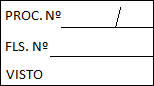 AVISO      DE      LICITAÇÃO                             A PREFEITURA MUNICIPAL DE APERIBÉ/RJ torna público aos interessados que realizará em sua sede, no Setor de Licitação, situado na Rua Vereador Airton Leal Cardoso, nº 01 – Bairro Verdes Campos, Aperibé/RJ, a licitação na modalidade CONVITE nº005/2022-PMA, do tipo menor preço unitário, com processamento e julgamento no dia 11 de outubro de 2022 às 12:00h, conforme processo n.º 0152/2022 – PMA.OBJETO: “CONTRATAÇÃO DE EMPRESA ESPECIALIZADA PARA SERVIÇO DE ALIMENTAÇÃO, BRINQUEDOS E TALÃO DE TICKETS PARA COMEMORAÇÃO DO DIA DAS CRIANÇAS”Os interessados poderão retirar o Edital de Convite no Setor de Licitação da Prefeitura Municipal de Aperibé ou no site: www.aperibe.rj.gov.br/licitacao, bem como obter todas as informações necessárias sobre a licitação, no horário de 12:00 hs as 17:00 hs de segunda a sexta-feira.Aperibé/RJ, 03 de outubro de 2022.PAULINO BAIRRALPresidente da CPL